ArtResearch and learn about the famous artist Pablo Picasso.You could choose to create a factfile, recreate a famous painting, create a leaflet about 3 of his famous paintings or create a Powerpoint about him and his works. 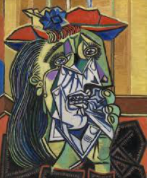 Science - Sustainability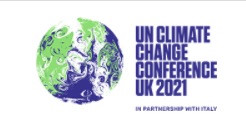 ● Visit www.cup26.co.uk● Register your details, choosing your favourite (or local) football club to represent●Register and complete the range of activities at home with your familyTake some photos and send them in to share with the class.Or:Can you create a poster which shows people the importance of being environmentally friendly? Try to persuade people to act in a more sustainable way. Science - Sustainability● Visit www.cup26.co.uk● Register your details, choosing your favourite (or local) football club to represent●Register and complete the range of activities at home with your familyTake some photos and send them in to share with the class.Or:Can you create a poster which shows people the importance of being environmentally friendly? Try to persuade people to act in a more sustainable way. English - ReadingRead every day for 10 minutes or longer. Remember to record your reading in your reading diary.  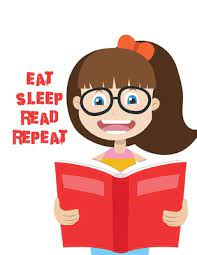 Choose a reading response activity from the menu in your homework folder and complete at least one this half term.  English - ReadingRead every day for 10 minutes or longer. Remember to record your reading in your reading diary.  Choose a reading response activity from the menu in your homework folder and complete at least one this half term.  French –Francophone countriesMake a poster to show all the different countries where France is one of the official languages spoken.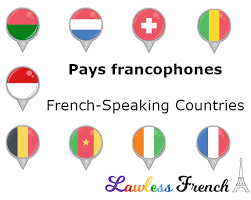 Science - Sustainability● Visit www.cup26.co.uk● Register your details, choosing your favourite (or local) football club to represent●Register and complete the range of activities at home with your familyTake some photos and send them in to share with the class.Or:Can you create a poster which shows people the importance of being environmentally friendly? Try to persuade people to act in a more sustainable way. Science - Sustainability● Visit www.cup26.co.uk● Register your details, choosing your favourite (or local) football club to represent●Register and complete the range of activities at home with your familyTake some photos and send them in to share with the class.Or:Can you create a poster which shows people the importance of being environmentally friendly? Try to persuade people to act in a more sustainable way. English - ReadingRead every day for 10 minutes or longer. Remember to record your reading in your reading diary.  Choose a reading response activity from the menu in your homework folder and complete at least one this half term.  English - ReadingRead every day for 10 minutes or longer. Remember to record your reading in your reading diary.  Choose a reading response activity from the menu in your homework folder and complete at least one this half term.  English- WritingWrite a poem for Remembrance.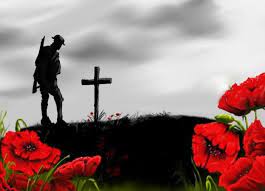 Autumn 2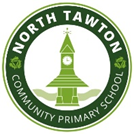 Autumn 2Autumn 2MathsWeekly practice of times tables.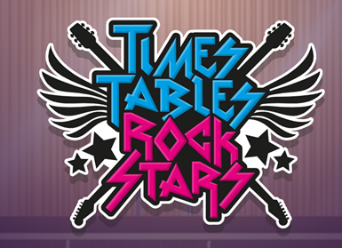 Weekly practice of Spellings
Practise your spellings by:Making a word search or crosswordWriting a short story including all the wordsHandwriting practise using your wordsPyramid wordsLook, cover, copy, checkWeekly practice of Spellings
Practise your spellings by:Making a word search or crosswordWriting a short story including all the wordsHandwriting practise using your wordsPyramid wordsLook, cover, copy, checkGeography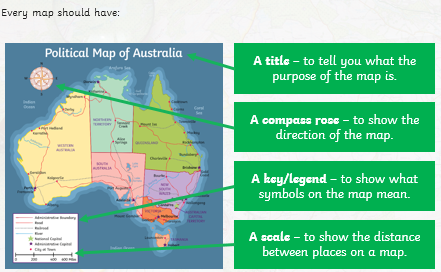 GeographyGeographyThese homework tasks will require you to do some research and to present your findings in different ways.  Be as creative as you like but produce a variety – not the same thing each time. You will need to choose and complete at least three of the tasks as well as daily reading, regular spelling and times table practice.These homework tasks will require you to do some research and to present your findings in different ways.  Be as creative as you like but produce a variety – not the same thing each time. You will need to choose and complete at least three of the tasks as well as daily reading, regular spelling and times table practice.These homework tasks will require you to do some research and to present your findings in different ways.  Be as creative as you like but produce a variety – not the same thing each time. You will need to choose and complete at least three of the tasks as well as daily reading, regular spelling and times table practice.These homework tasks will require you to do some research and to present your findings in different ways.  Be as creative as you like but produce a variety – not the same thing each time. You will need to choose and complete at least three of the tasks as well as daily reading, regular spelling and times table practice.These homework tasks will require you to do some research and to present your findings in different ways.  Be as creative as you like but produce a variety – not the same thing each time. You will need to choose and complete at least three of the tasks as well as daily reading, regular spelling and times table practice.